1991  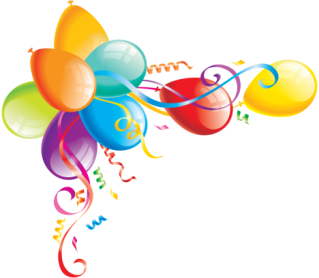 30 детей 6 лет стали первыми учащимисяЦентра «Готовься в школу»год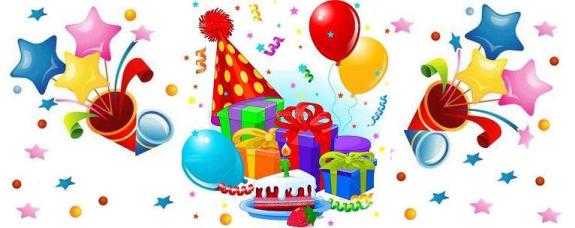 Первые ученики «Школы радости»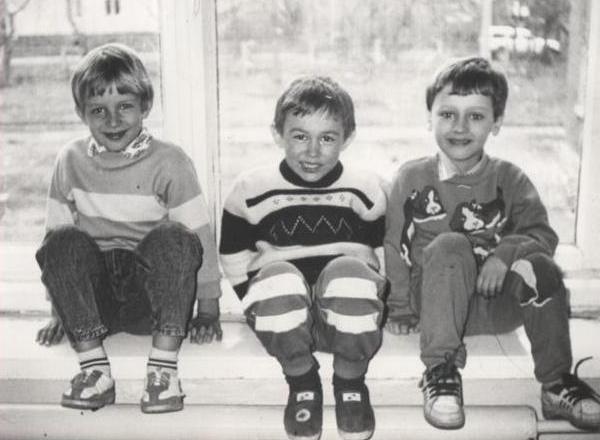 Дети бывают похожи не столько         на своих родителей,            сколько на время,         в которое им довелось жить.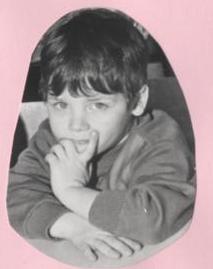 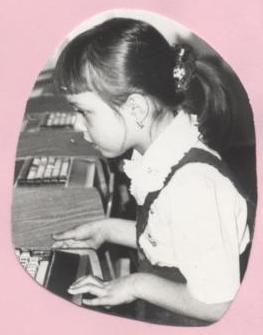              Бурные годы 90х.Перестройка в стране… сентябрь 1991 год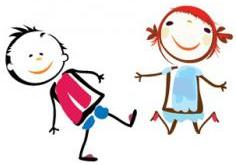 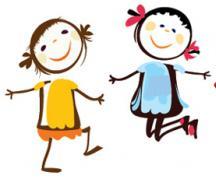 ВСЕХ, ВСЕХ, ВСЕХ, ребят-дошколят приглашаем в «Школу радости»!Здесь  будем вместе  размышлять,         танцевать, считать,                 играть, рисовать,                               прыгать, скакать,                 слушать и запоминать!Принято 70 детей. Организовано 7 групп. 4 занятия в неделю – суббота с 10.00 часов.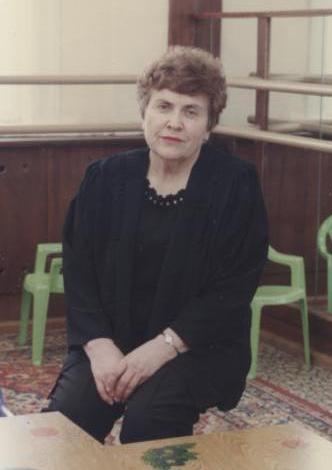 Руководитель «Школы радости»Яковлева Анна Никифоровна1994 годНовоселье!!!Начинаем жить по – новому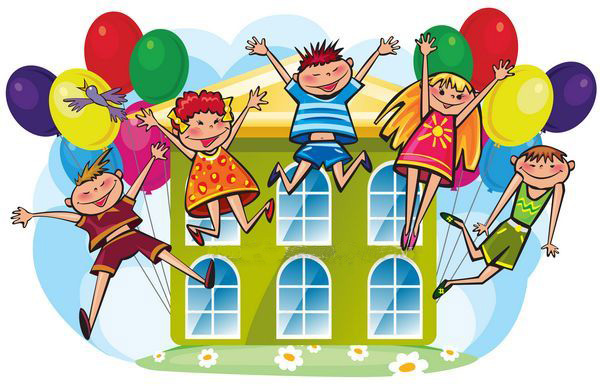 В новом здании, на новом месте, на Арочной,  18С этого года  «Школа радости» - это целый Отдел общего развития личности дошкольника.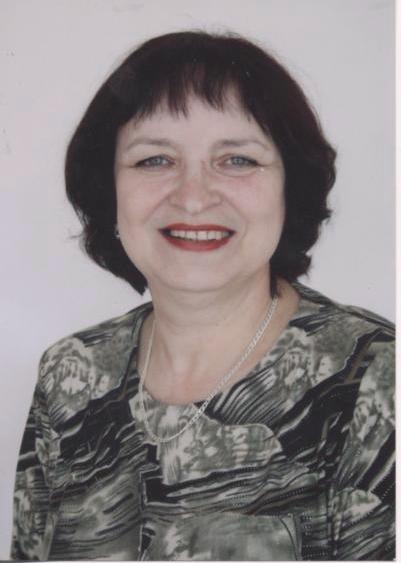    Заведующая отделом                        Голубева Г. А.  «Почетный работник общего          образования России»         организатор                      вдохновитель                                    педагог 1996 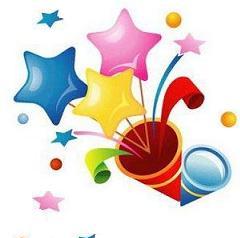 Первый юбилей!  «Школе Школа получ430 детей  2успешно осваивают программу 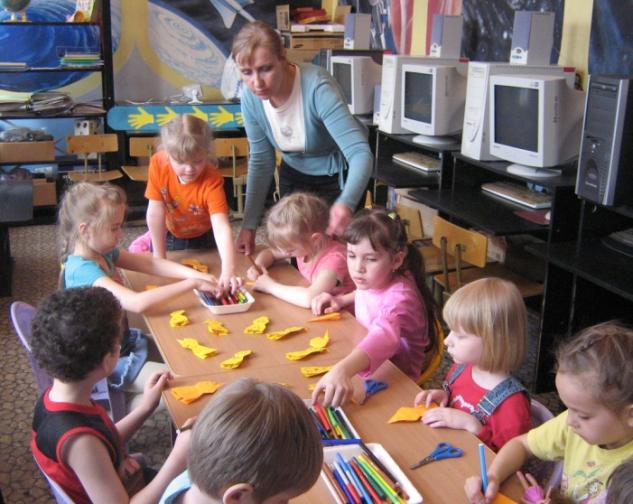   АБВГДейка            заниматика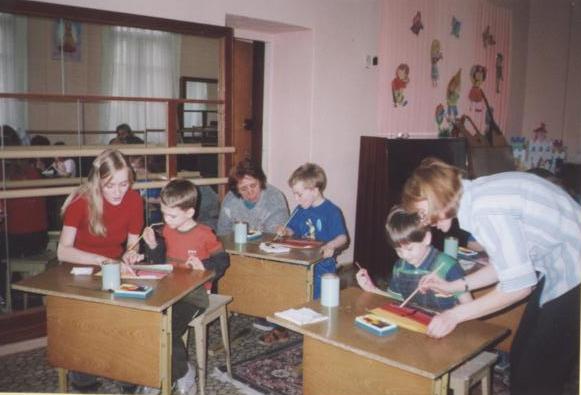                                                           этика                                                      рисование год       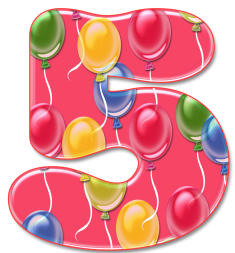 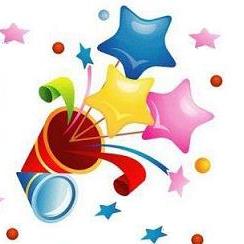   радости»  -                 лет!илась на славу!  раза в неделю  «Я познаю мир» по 8 направлениям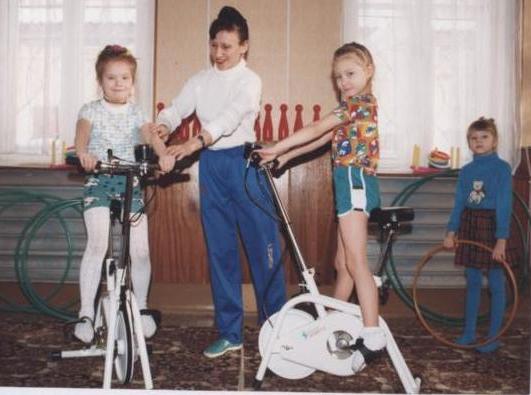                                      музыка                                                          ритмика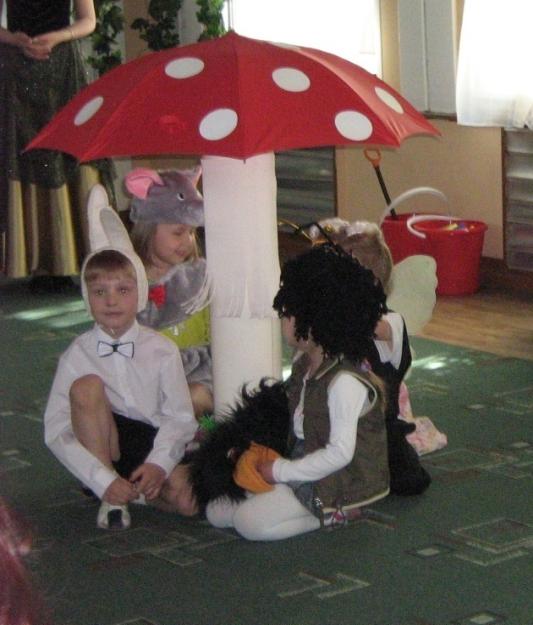   английский язык                        сказкаУ школы появился свой гимн, у   Традиционными стали праздники на начало и Дети и родители в восторге от ярких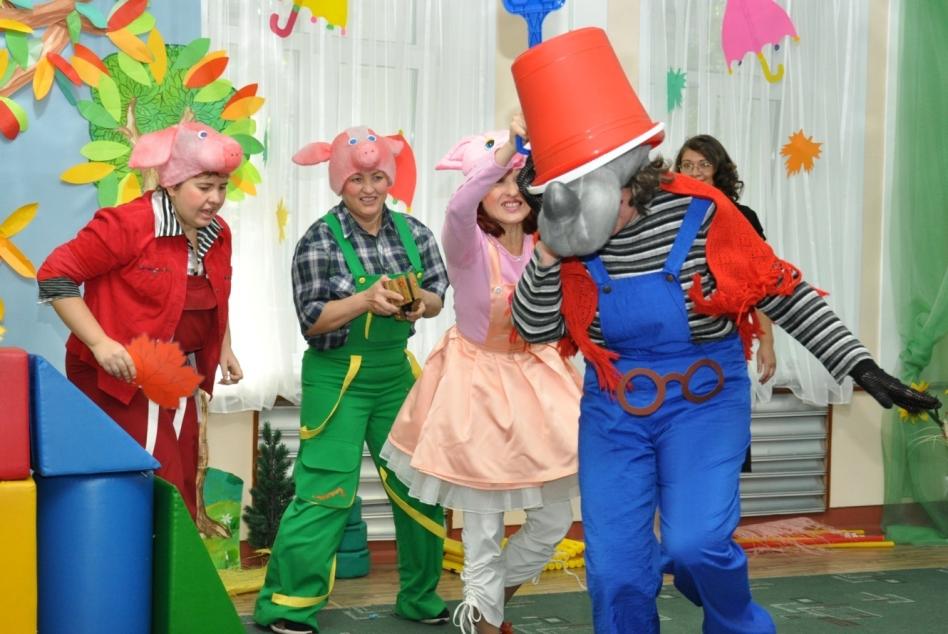 Педагоги «Школы радости» - это талантливые костюмеры и оформители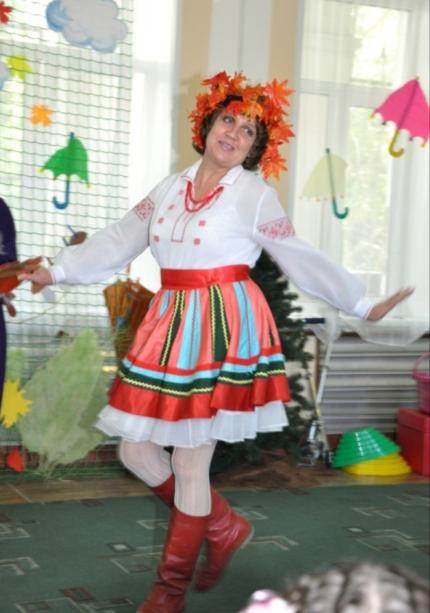 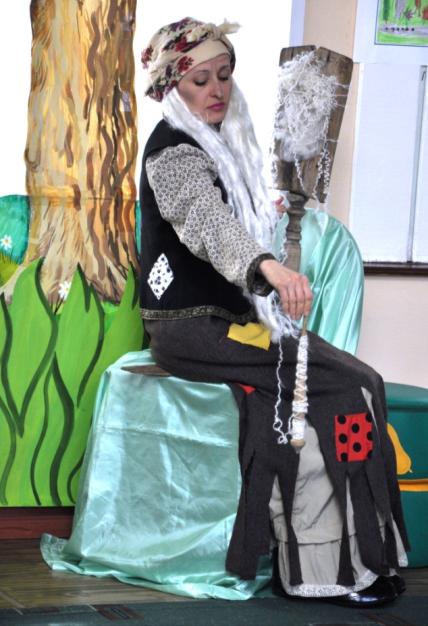   школы появились свои традиции окончание учебного года. волшебных новогодних праздников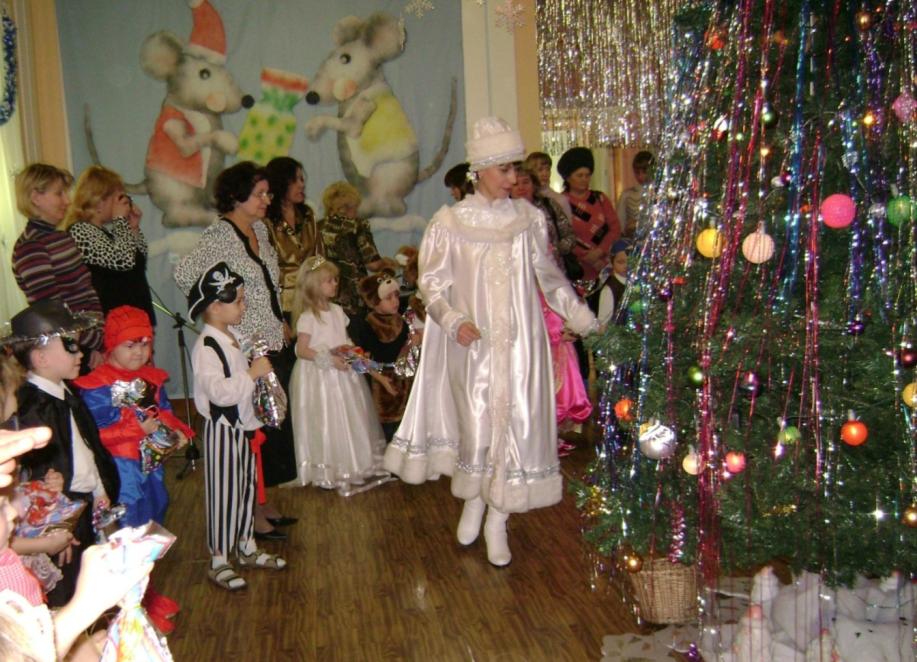  артисты, сценаристы, режиссеры, всех праздников!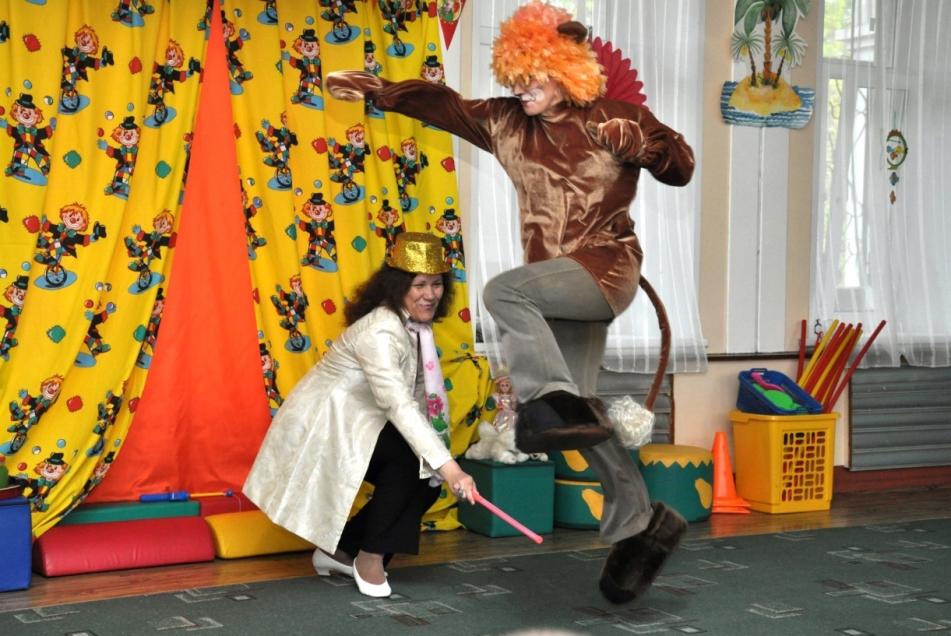 2001 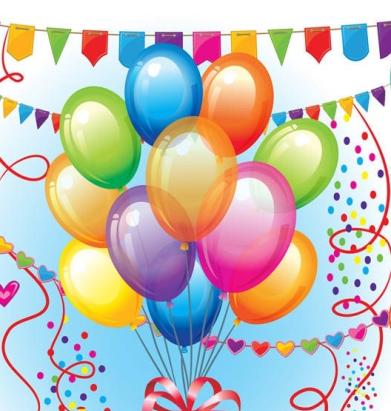 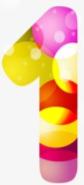 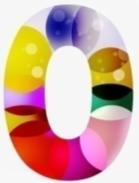                  нам К юбилейному году в «Школе радости» «Школа» становится известной в городе.  рекламируют дети и родители!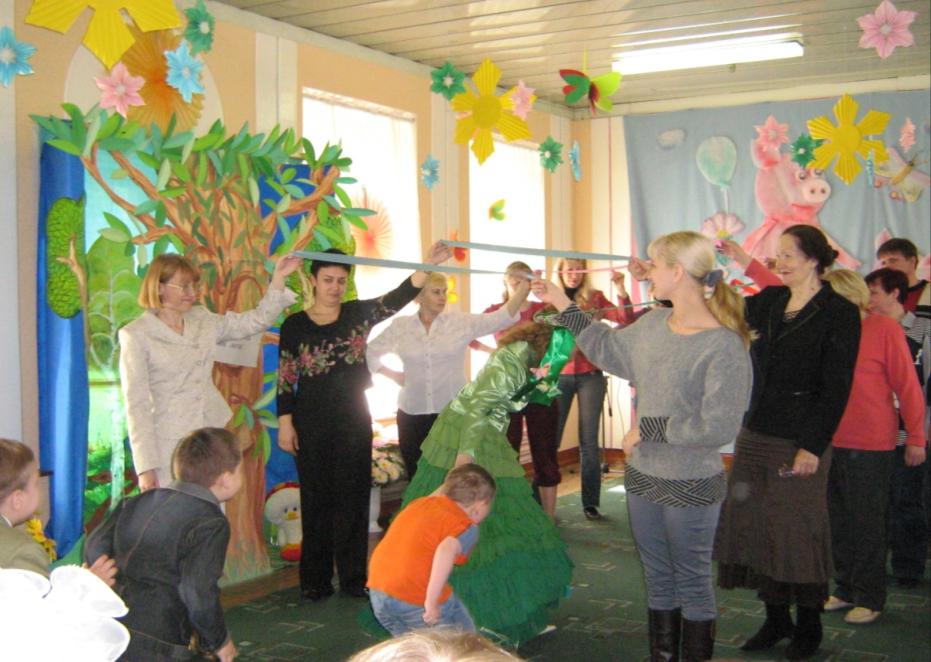 Наши дорогие и любимые родители - активные участники  всех праздников, занятий, экскурсий и   всех всех дел. Педагоги всегда чувствуют их внимание и поддержку.  Спасибо нашим родителям!год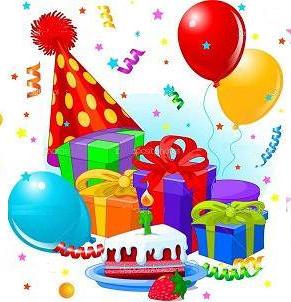 летнасчитывалось уже – 2168 выпускников Лучше всех СМИ «Школу радости»  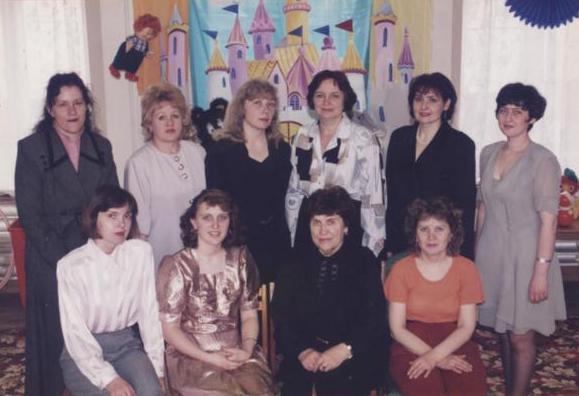 За эти годы сложился стабильный, работоспособный творческий коллектив!А какие в школеЗанятия в «Школе радости» -это увлекательные путешествия в мир  музыки, живописи, математики, природы. 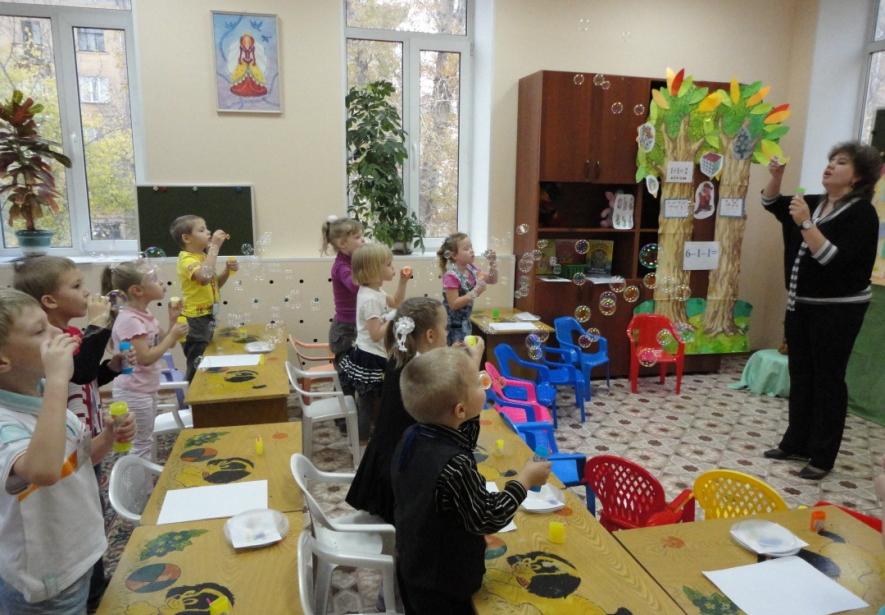 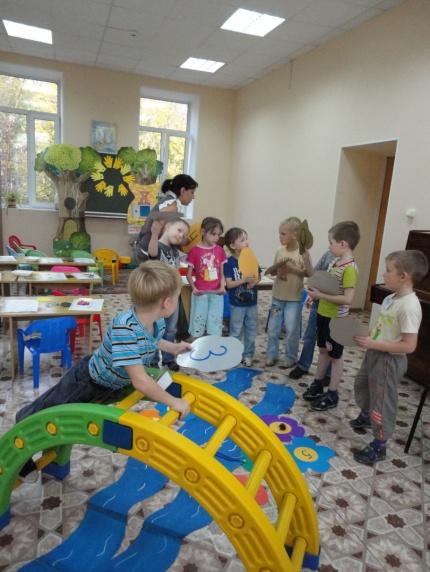 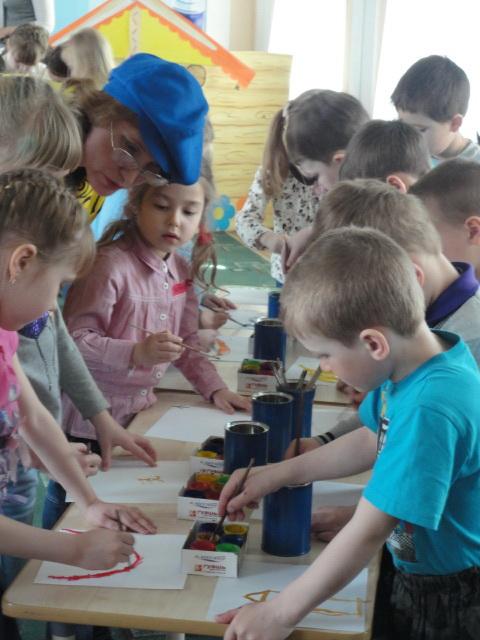 занятия! 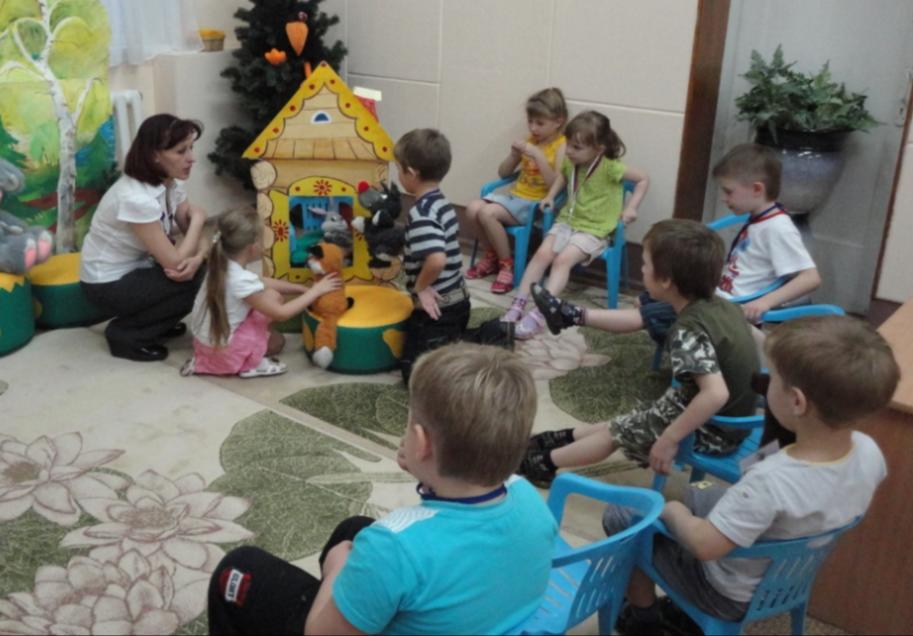 Занятия – это общение, чтение исочинение своих сказок, драматизация,первое знакомство с иностранным языком.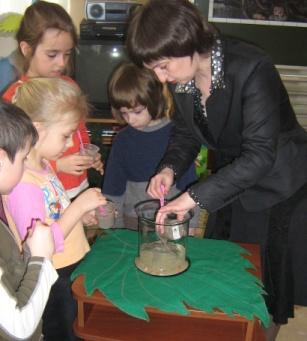 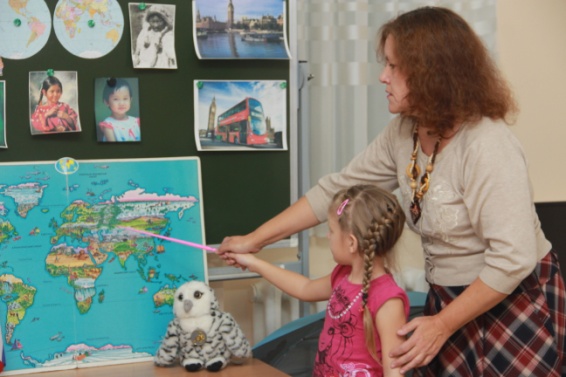 2006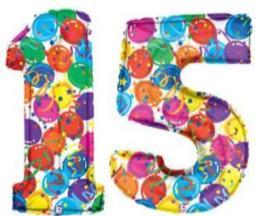 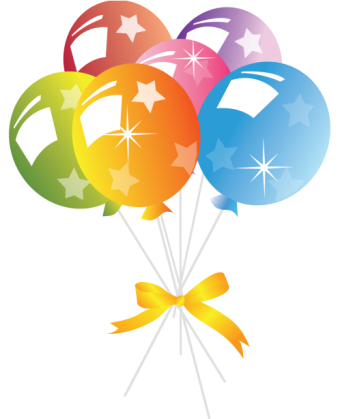 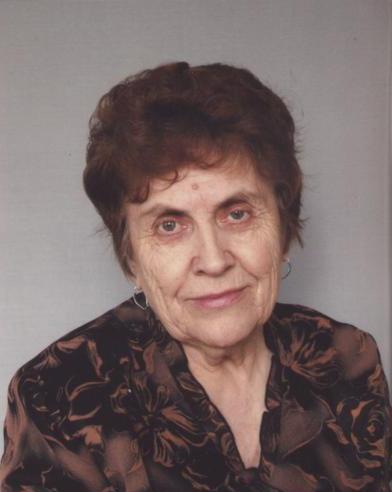 Яковлева Анна Никифоровнаруководитель «Школы радости» с 1991 по 2006 год.«Отличник народного просвещения»Является организатором «Школы радости», которая создана и развивается по замыслу именно Анны Никифоровны год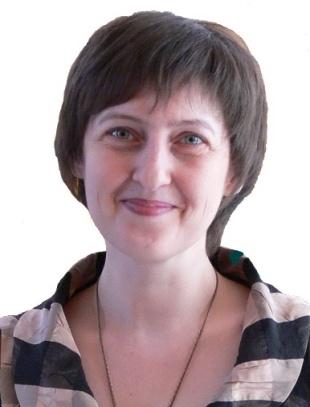  лет                   Мерейник Елена ГеоргиевнаС 2006 года стала руководителем «Школы радости»«Почетный работник общего образования России»В «Школе радости» начала работатьс 1996 года педагогом дополнительного                   образования по экологии.И уже в 2000 году  стала победителем областного конкурса«Педагог-внешкольник 2000»  и  участником Всероссийского конкурса педагогов«Сердце отдаю детям» в г. Санкт-Петербург.Экскурсия по Аллее героев с возложением цветов к вечному огню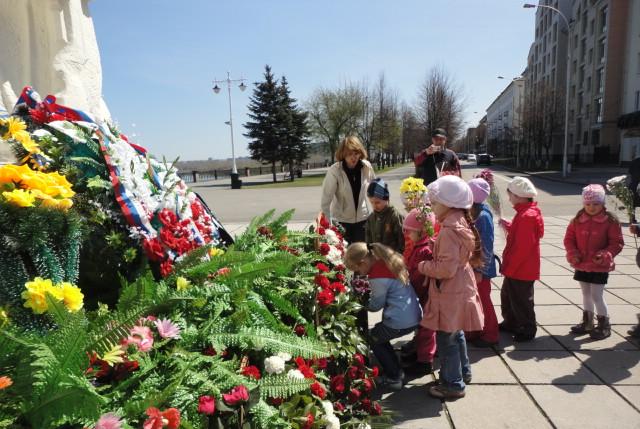 Экскурсия по экологической тропинке. Акция «Наши добрые дела - птицам родного города»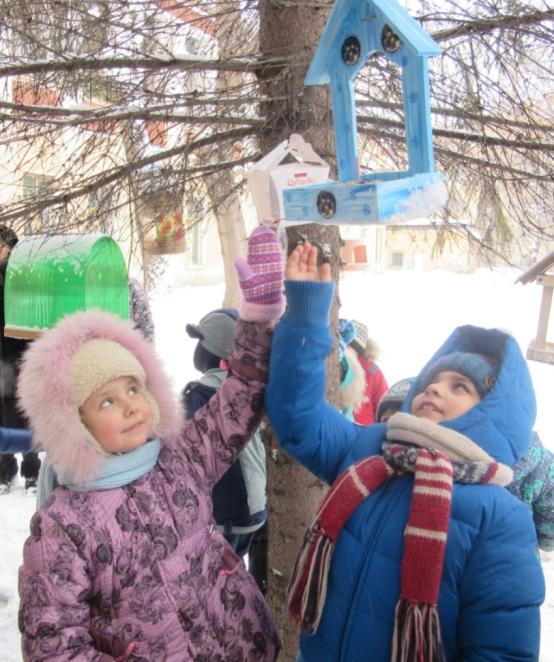 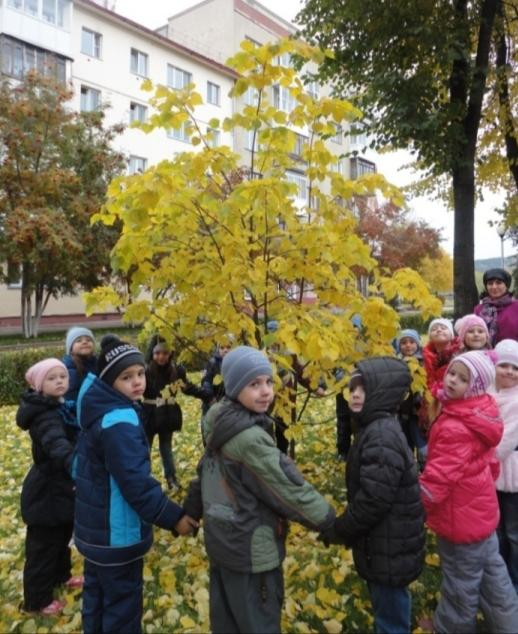 Встреча с ветераном Великой Отечественной войны Монастыренко Лидией Никитичной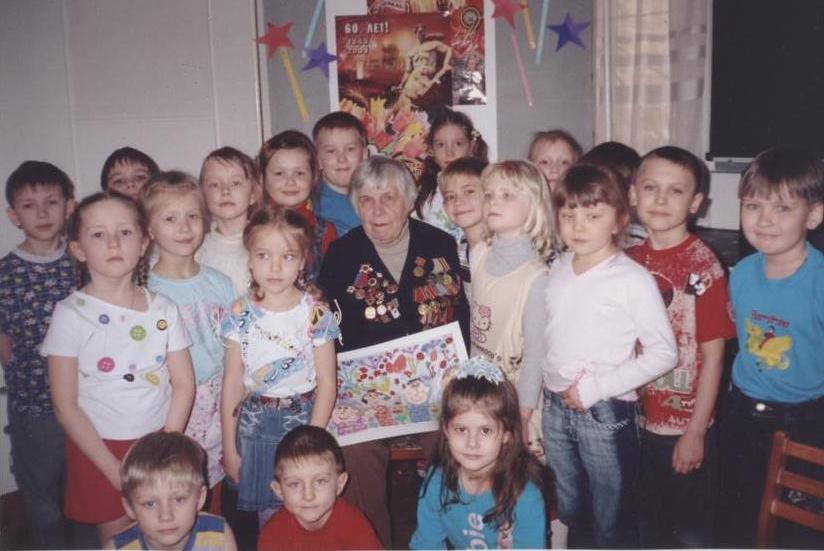 Благотворительная акция в реабилитационном центре «Фламинго»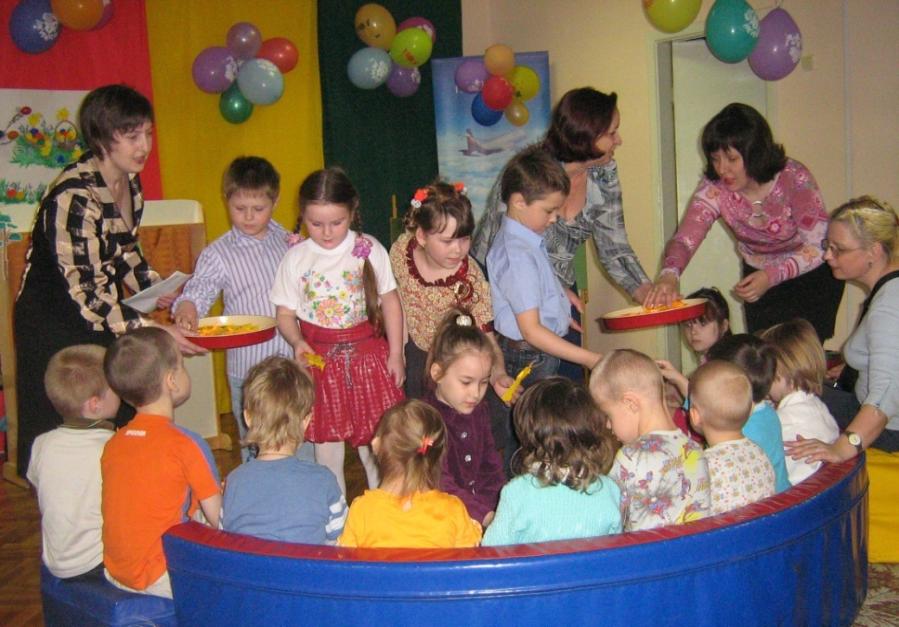 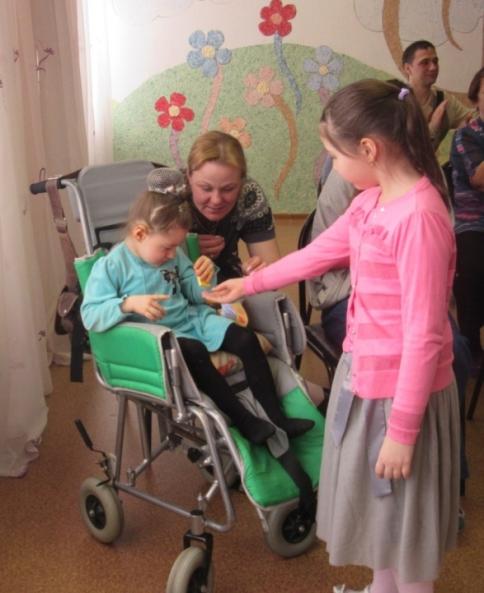 2011                  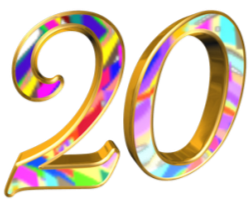 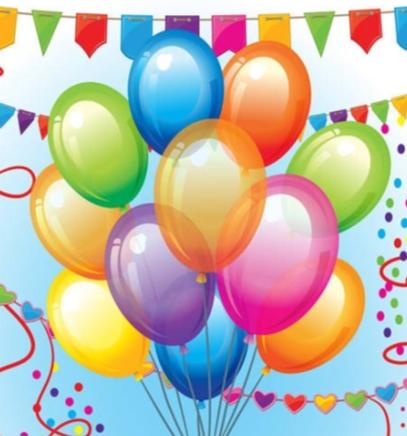 Закружит осень ярких листьев хоровод!И в нашем Центре двери распахнутся!А на пороге вновь учебный год!И новые открытия начнутся!Что открывать? Конечно же, талант!У всех, кто к нам пришел учиться!И наша «Школа радости»  - гарант,Что это обязательно случится!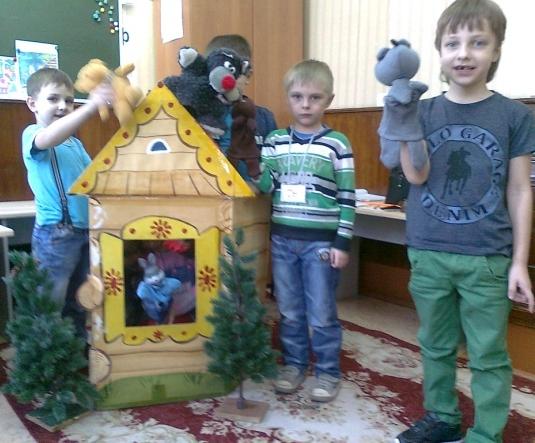 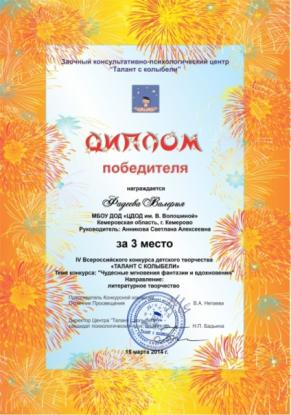 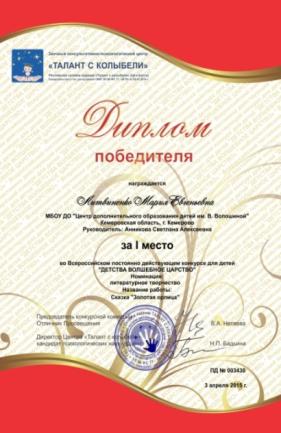 год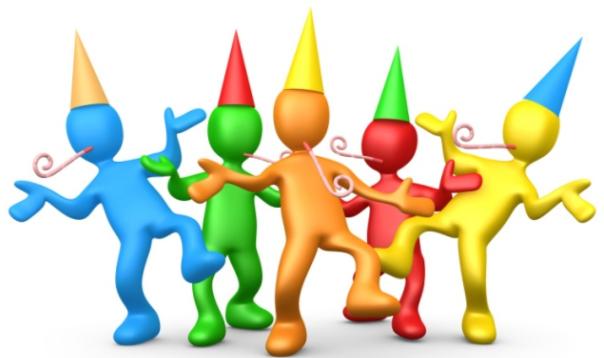 лет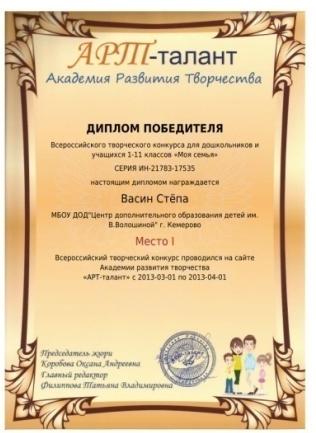 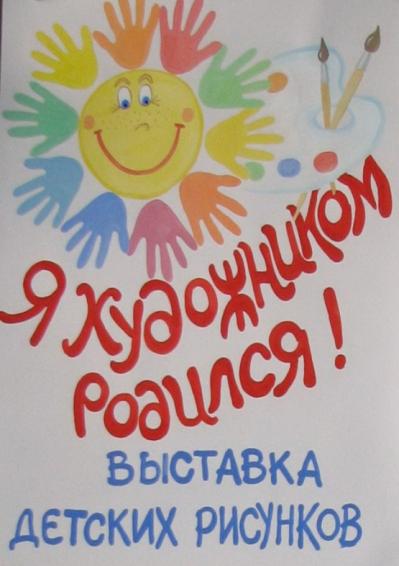 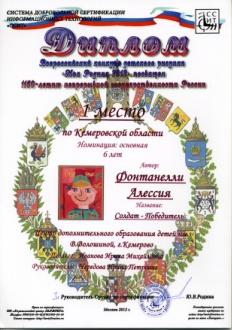 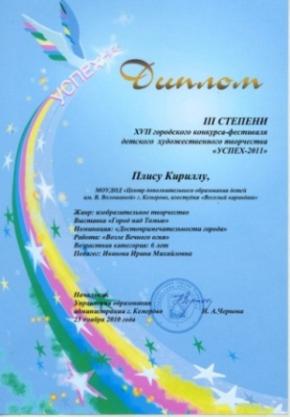 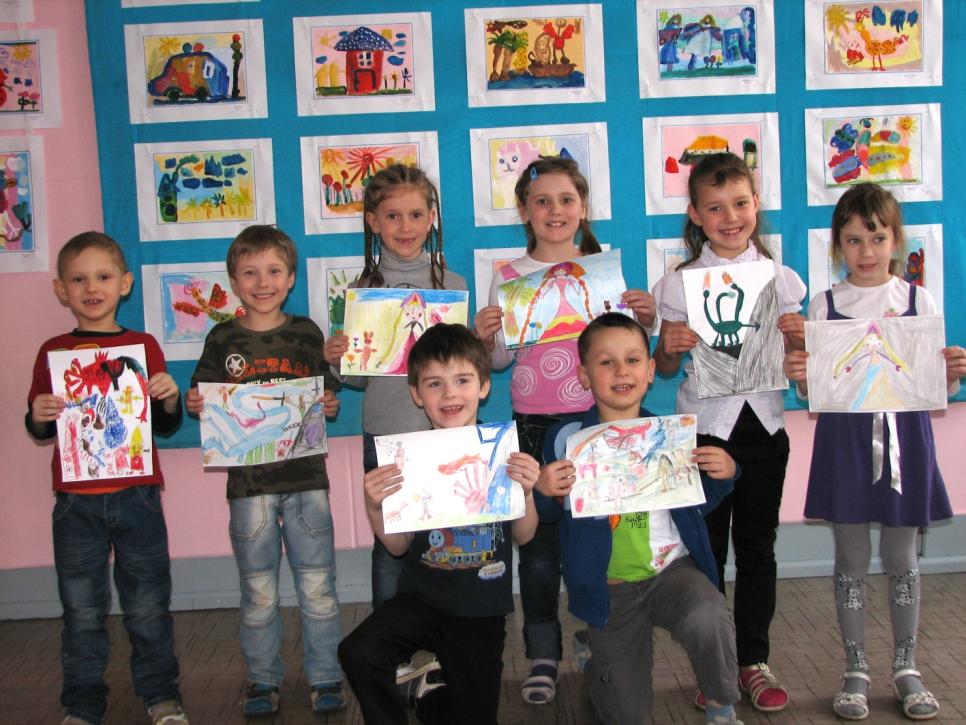 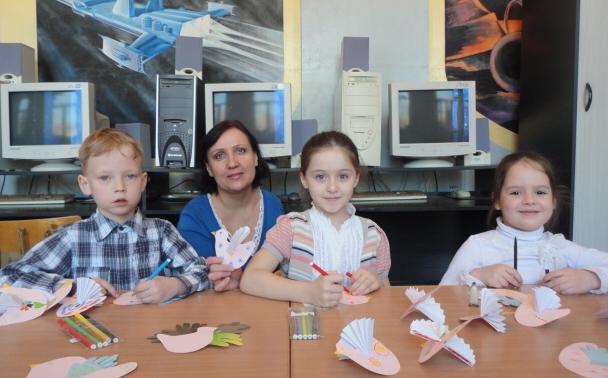 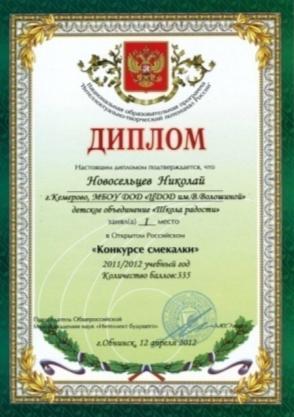 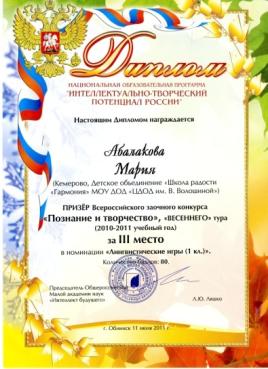 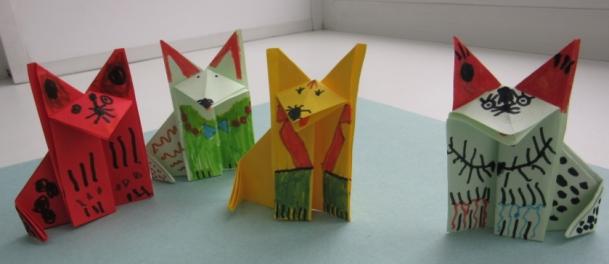 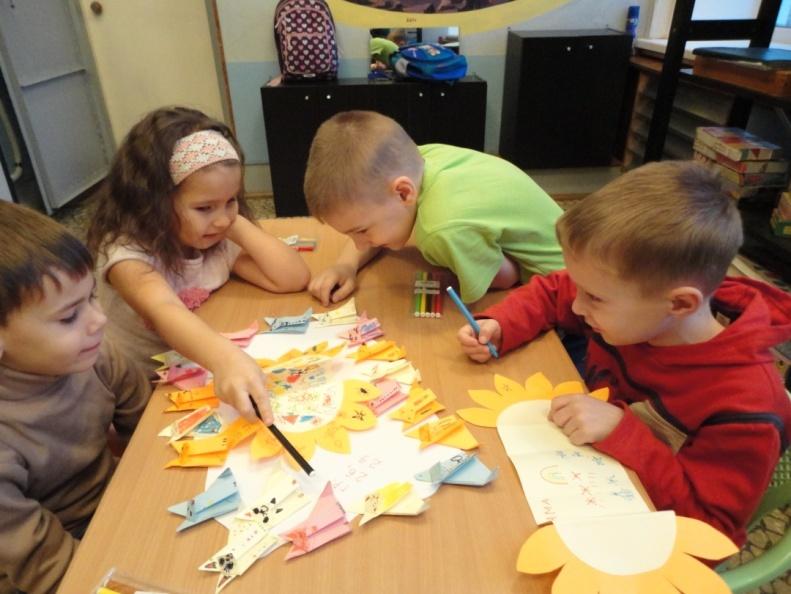 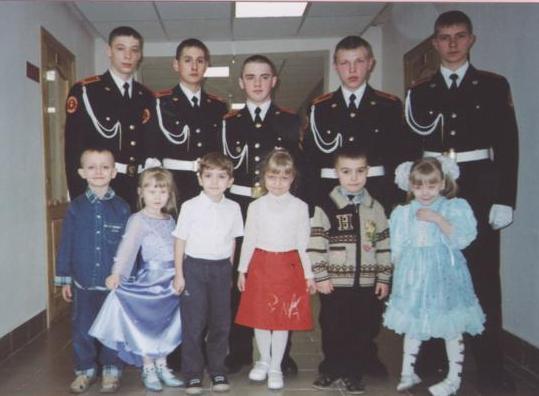 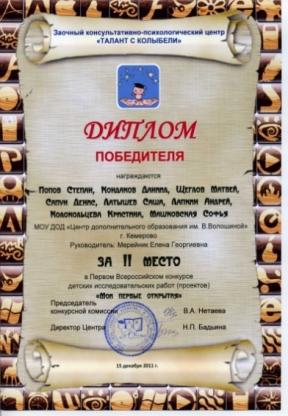 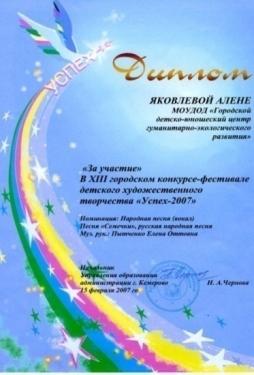 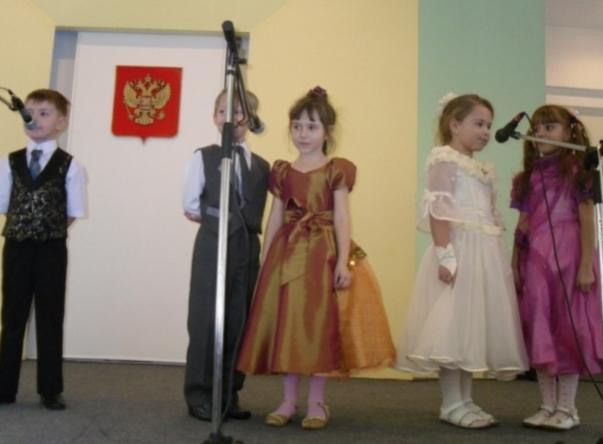 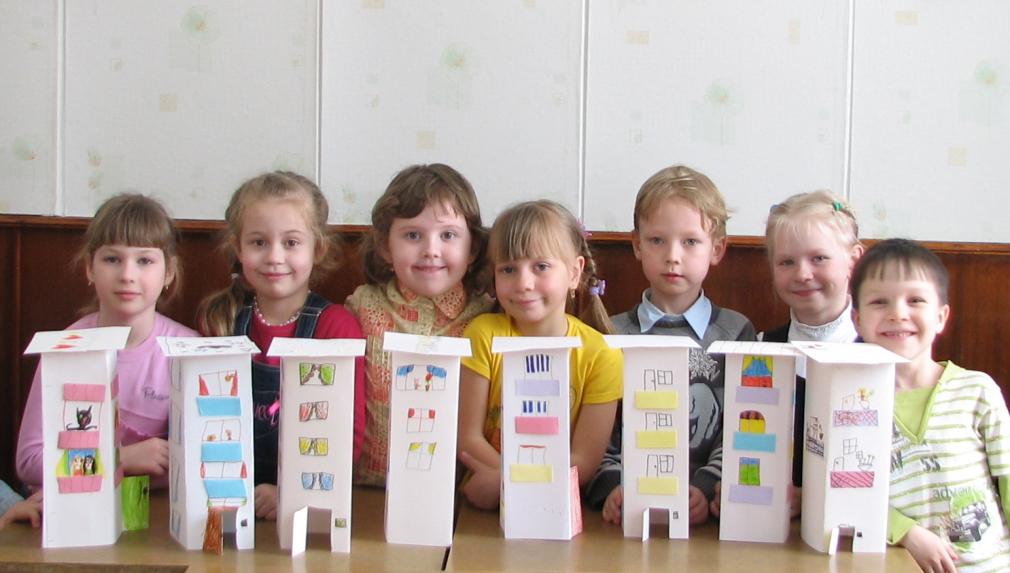 2016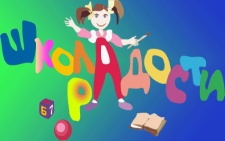 Юбилей! «Школа радости» - это сплоченный    который находится в  постоянномрасти и 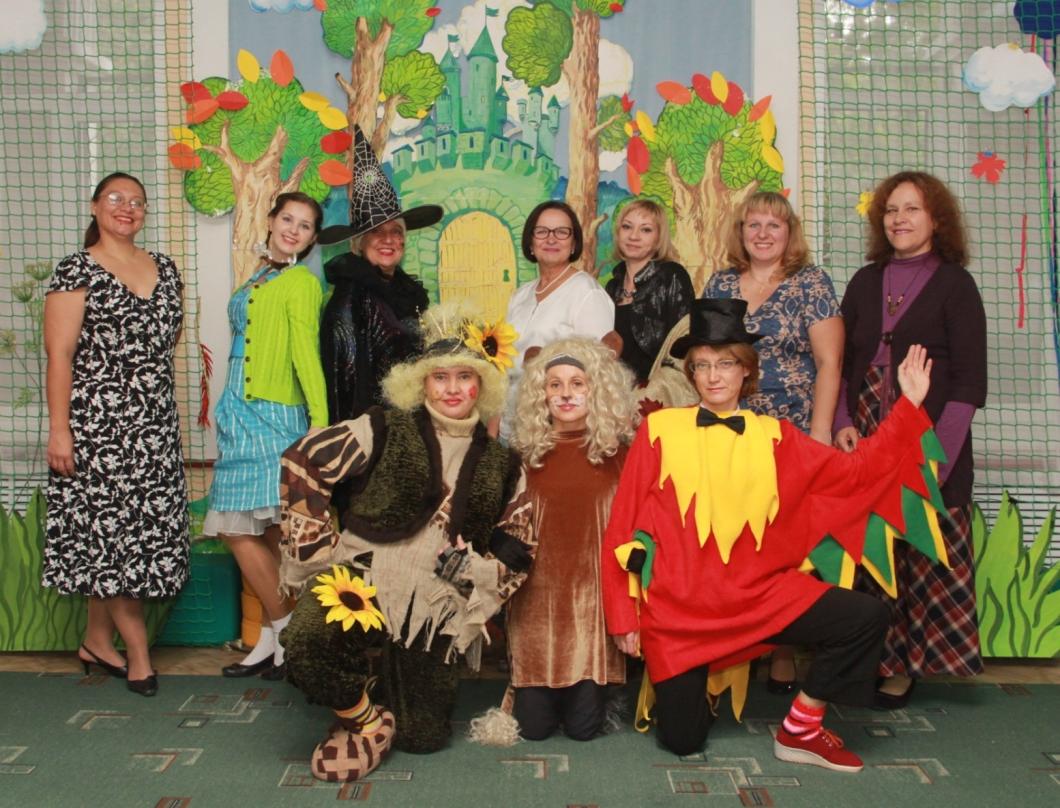             Праздник «Здравствуй,год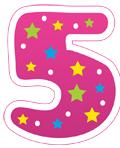 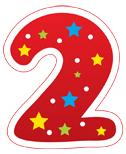 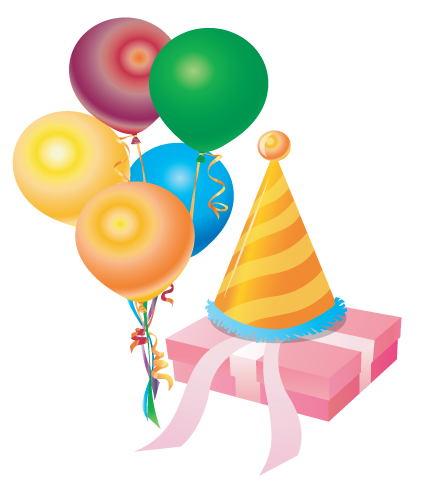                 летколлектив единомышленников,  творческом поиске и продолжает развиваться 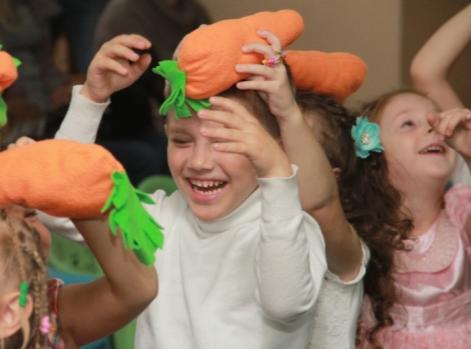 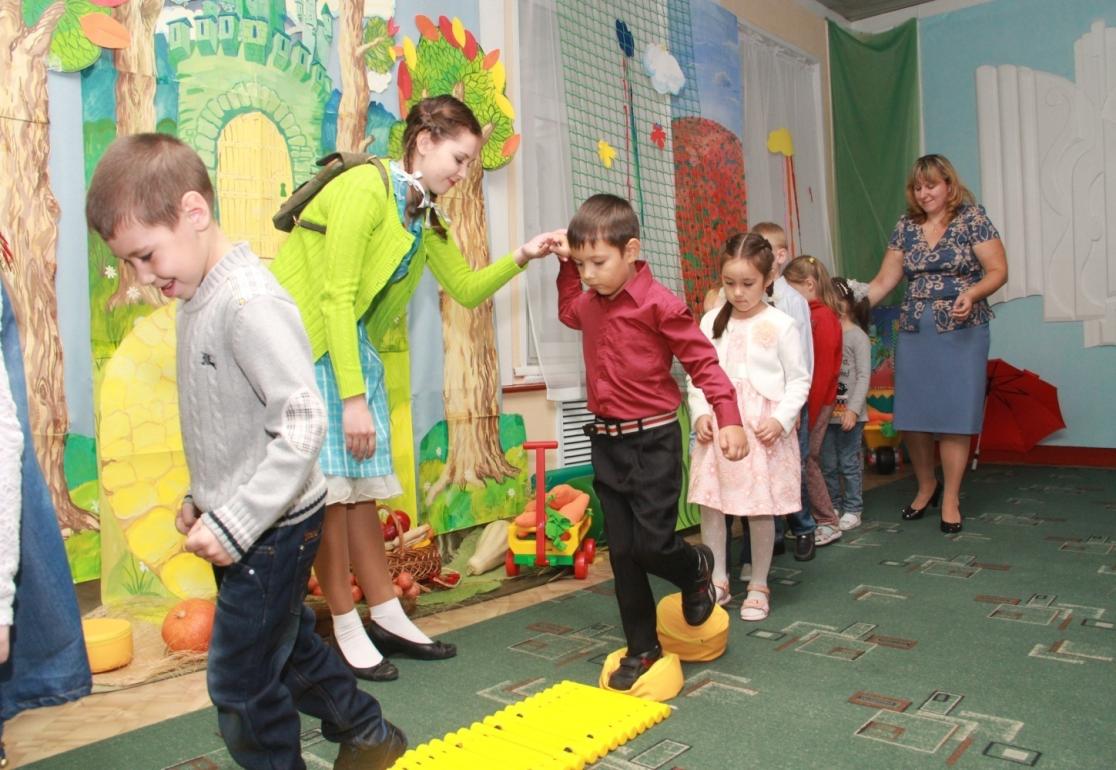 Школа радости!»Наши Поможем птицам зимой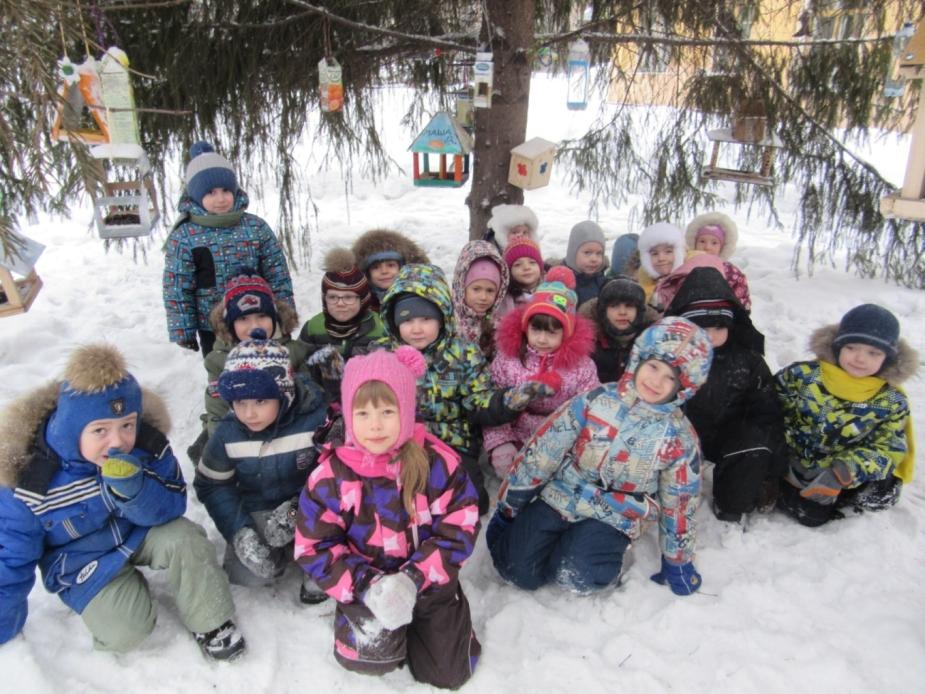 .Праздник «Новогодний хоровод»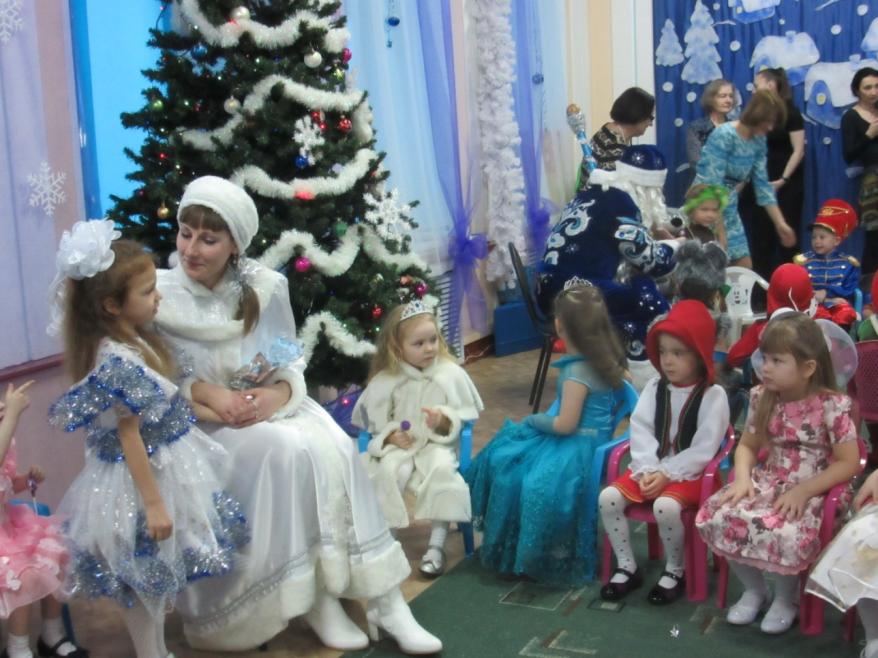 делаПраздник «Дружбы и добра»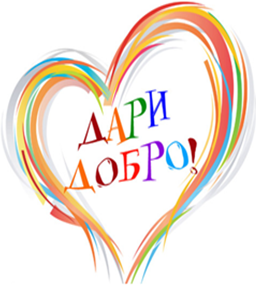 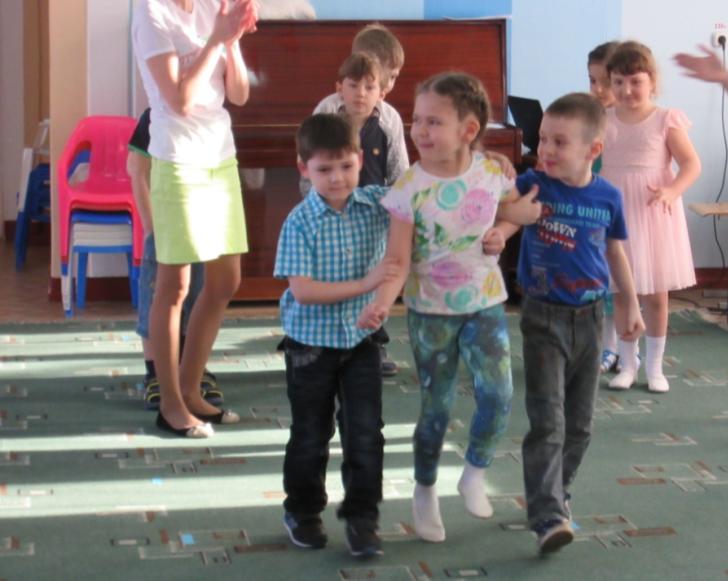 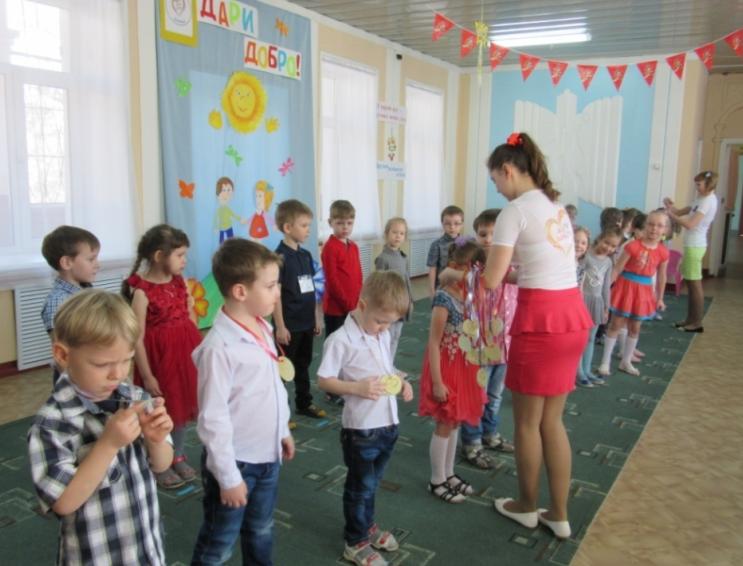 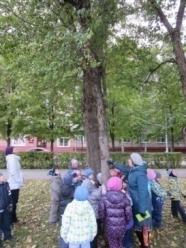 Занятие «Конструирование»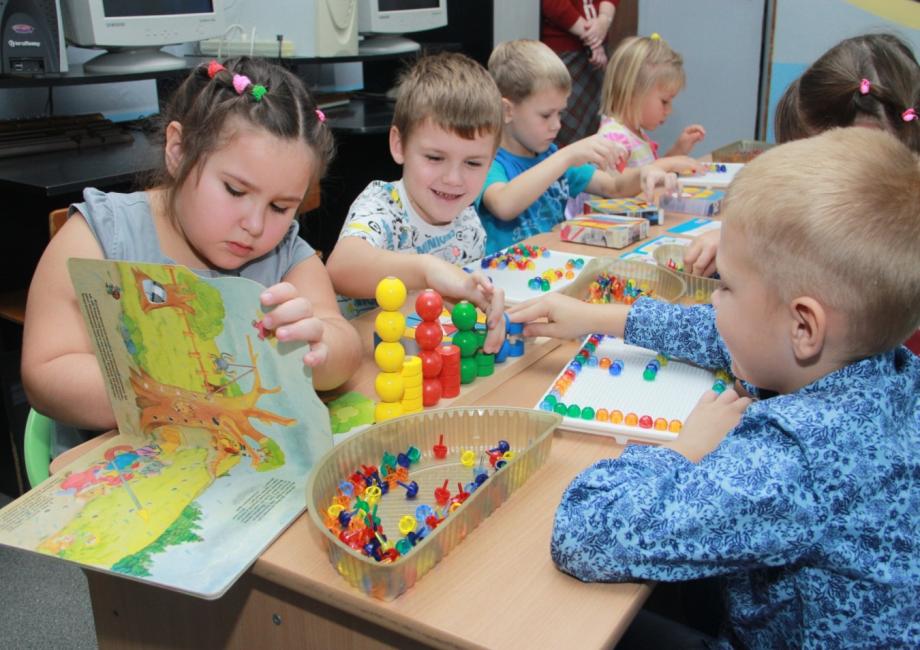 ПРИКАЗ № 251по ГДП от  04.03.1991	С целью подготовки детей к обучению в школе открыть в Городском Дворце Пионеров на Мичурина, 19  воскресный центр  «Готовься в школу» с 1 марта  по 1 мая 1991 года.Назначить руководителем центра Сычева Александра Борисовича.Утвердить преподавателями:Лаптеву Надежду Борисовну – компьютерный класс.Волосникову Ирину Петровну – иностранный язык (английский).Калентьеву Людмилу Николаевну – ритмика.Оголь Ольгу Александровну – ИЗО. Директор:                                        Шмойлова Н.В.